Bursary Application Form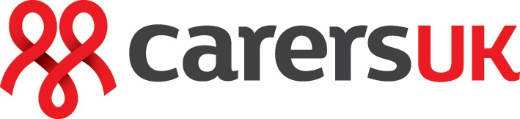 State of Caring Conference 20239 November 2023Building on the success of three online State of Caring conferences, this year Carers UK will bring together key speakers and sector leaders to look at new developments for carers that are strategically and practically important in the field of rights, recognition and support for carers. We’ll be focussing on how this enables us to take carers’ support further, within the current system changes and the tough operating environment.  As well as taking in the health and care landscape, we’ll be looking forward to what we can expect over the coming year and, what we might expect with a General Election on the horizon.Carers UK is offering a very limited number of free places to carers who would not otherwise be able to attend.To apply for a free place please fill in and return the form below.Please tick all that apply: The deadline for Carers UK receiving bursary applications is 25 August 2023.Please return your completed form by email to stateofcaring@carersuk.org Name: Address:                                                                              Postcode: Telephone (landline): 		                      Telephone (mobile): Email address:   I am a carer                                               I am a former carer				 Please tell us a bit about your caring role or former caring role and your motivation for attending with a bursary. Please let us know about groups and organisations that you are in touch with and where you intend to cascade the information learned at the State of Caring conference. Carers UK may want to talk to you about how you found the conference.  Please indicate below if you are happy to have your comments recorded and put out on Facebook and Twitter.